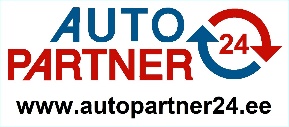 Application form for withdrawal from the contract concluded in the Autopartner24 online store(fill in and return this form only if you wish to withdraw from the contract) To whom:		Shop operator:	Mocom OÜ	Shop address:	www.autopartner24.ee	Legal aadress: 	Kopli 6-1, Tallinn, 10412 Harjumaa, Estonia 	Business address:	Koplipere 29, Rae vald, 73510 Harjumaa, Estonia 		Email: 	support@autopartner24.ee 		Phone: 	+372 5887 2424I hereby withdraw from the order No: _____________________, the subject of which are these items:
Date of ordering: 	__________________Date of receipt of items: __________________Consumer’s name:	______________________________________________________________Consumer’s address:	______________________________________________________________Signature of consumer (if this form is provided on paper):  ___________________________________Date:		 	__________________ARTICLEDescription (if available)QUANTITYReason for withdrawal (if available)